INDICAÇÃO Nº 8018/2017Indica ao Poder Executivo Municipal que efetue serviços de revitalização da camada asfáltica de rua localizada na região central.Excelentíssimo Senhor Prefeito Municipal, Nos termos do Art. 108 do Regimento Interno desta Casa de Leis, dirijo-me a Vossa Excelência para sugerir que, por intermédio do Setor competente, efetue serviços de revitalização da camada asfáltica da Rua Duque de Caxias, próximo à residência de número 128, Centro.Justificativa:Moradores alegam que o Departamento de Água e Esgoto esteve no local para realização de serviços, porém não mais retornou para finalização da camada asfáltica.Plenário “Dr. Tancredo Neves”, em 11 de outubro de 2.017.Gustavo Bagnoli-vereador-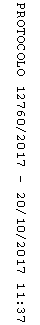 